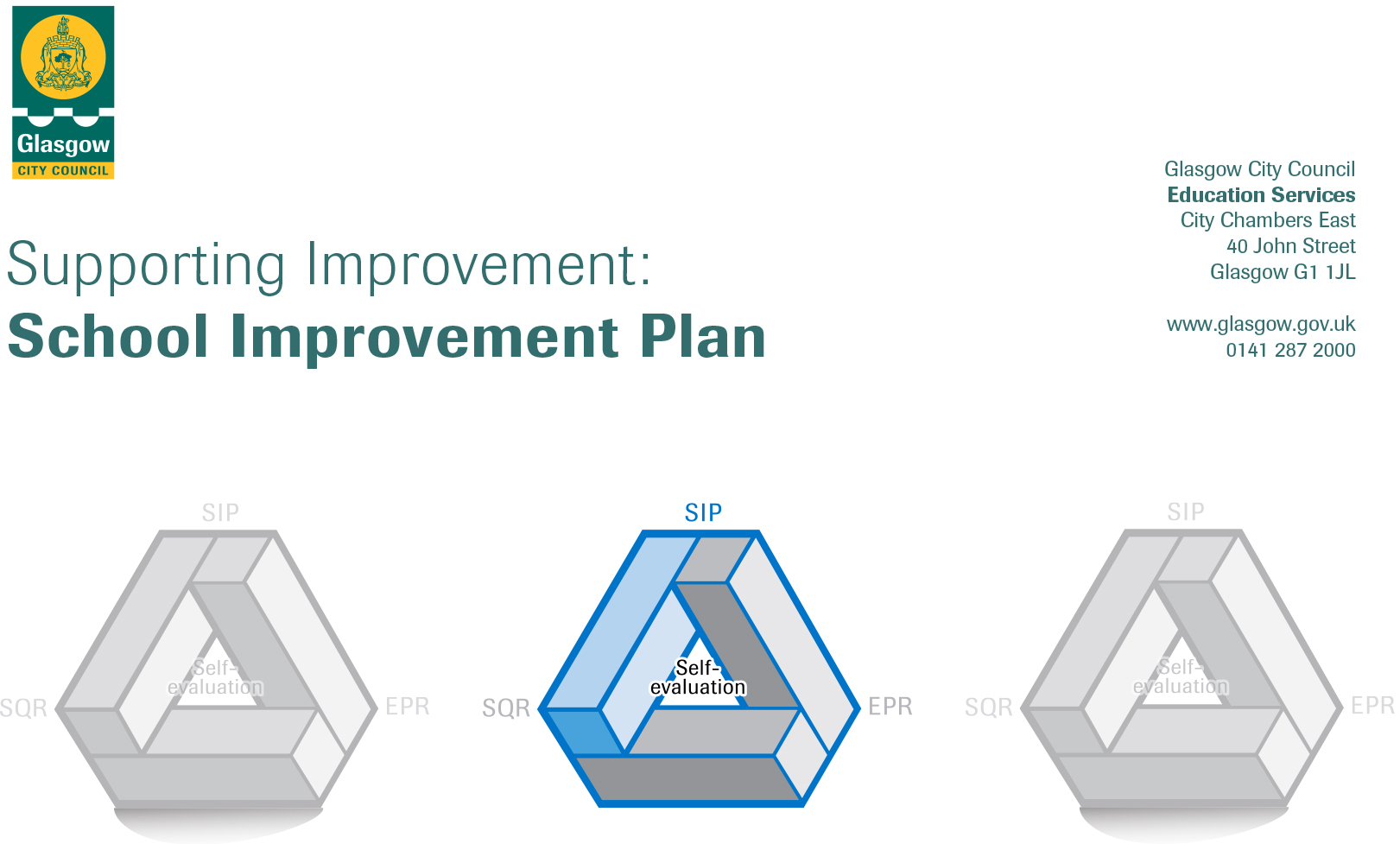 Session: 2019-20CONTENTS1.	Vision, Values and Aims2.	Summary of Self-Evaluation Process / Priorities for Improvement in the current session3.         Action Planning Action Plan Summary for StakeholdersEstablishmentBurnbrae Childrens CentreHead of EstablishmentJanis MaguireArea/Local Improvement GroupSouth LIG 1Head of ServiceMaureen McKennaArea Education Officer/Quality Improvement OfficerDonna Baillie1. Our Vision, Values and AimsOur vision is to work closely with our families to build positive respectful partnerships which will enrich learning both at home, in nursery and in our community.We will foster and develop an inclusive approach ensuring that children are aware of their rights as individuals, in a nurturing environment which encourages exploration, creativity and fun to aspire them to be the best they can be. Burnbrae – in our communityUnique- every child will be treated as an individualRespected – children will be listened to and know who to speak to if they need supportNurture – to provide a safe and secure environmentBuilding – trust through communicating in an open and honest way Resilient – Up for a challenge, - Never give up!Achieving – children will experience exciting active learning both indoors and out.Equality – everyone will have active involvement in all areas of the nursery and the community2. Summary of our self-evaluation process. Our Self Evaluation is driven by How Good Is Our Early Learning and Child Care (HGIOELC) and a monitoring calendar is used for systematic evaluation, we work alongside Educational Psychologist with regards to additional support for learning which supports staff in the implementation of Getting it Right for Every Child We take account of Glasgow City Council local outcomes and keep abreast of Education Scotland and Scottish Government initiatives. We gathered evidence from:Weekly room meetings ensured that there was opportunity for staff discussion (pre 1140hrs) Staff have annual PDP and mentoring throughout the year ensuring that we were on track to support staff skills to further develop their knowledge. Questionnaires and ‘post its’ to answer question on white board at main entrance  are used with Parents/carers Staff In-Service TrainingHGIOELC quality indicatorsMonitoring and playroom observationsStrengths identified:LPA role with the focus on Literacy has up skilled some staff and had impact on children’s language skillsOne staff member has completed Glasgow Counts Training and has impacted  on numeracy within the playroom Home visiting programme has been very successful in building relationships with families and easing Home nursery transitionsCollaborative work with LC has resulted in enhanced peer relationships, moderation and assessment  and networking opportunitiesDigital Learning Strategy poster created with LC nurseriesTwo staff members are currently undertaking BA IN Childhood PracticePromoted family learning with ‘Wee Play’, PATHS,STEM home link bags, and parents joining us on tripsPriorities for development:1: Ensuring Well-being , equality and inclusion2: Developing Creativity and skills for learning and life3:  Effective use of AssessmentNo.Quality Indicator Priority 13.1Ensuring Well-being , equality and inclusionTasks to achieve priority  Timescaleand checkpoints             Evidence of Impact > (data, observation, views)Revisit our nursery values with staff, children & parentsTerm 1,2,3,4In service training ,for all staff, parents workshop,questionaires- parents staff & children. Values embedded in our practiceStaff Induction new staff  /Checklists – all staffTerm1 &3Checklists for all staff, staff support sessions, childrens learning opportunitiesWell being of practitionersTerm 1,2,3,4PDP’s, Peer support buddies, training opportunities, reflective question checklist, moderation checklist , room meetings, coaching sessions Gender Friendly AccreditationTerm 1,2,3,4Parents info session, staff training, environment Staff leading on this priority – including partners                                                                                                                            Resources and staff developmentKim, Mairi – Gender friendlyLearning community nurseriesParentsSMTEquipment/resourcesArrange visits to other establishmentsProfessional dialogue sessions.TrainingNo.Quality Indicator  Priority 23.3Developing Creativity and skills for learning and lifeTasks to achieve priority  Timescaleand checkpoints   Evidence of Impact > (data, observation, views)Inservice ‘What is creativity?’August 2019All staff will have an awareness of creativity Playroom Organisation /Environment’sTerm1,2Scanning & Scoping exercise , collaboration, partnership workingTapestry – training for Teacher Learning communities On-going thru term 1,2,3,4Raising attainment through staff understanding the importance of reflecting and embedding measures into everyday practiceDigital learning to enhance teaching & learning Term 2 ,4Profiles, learning conversations, parents inputStaff leading on this priority – including partners                                                                                                                            Resources and staff developmentTsk 1, 2 - Amy & KimTask 3 – Tapestry Task 4 – all staff & Learning community ,DL championWIFIProfessional dialogue TrainingNo.Quality Indicator  Priority  Priority  Priority  Priority 32.3Effective use of assessmentEffective use of assessmentEffective use of assessmentTasks to achieve priority  Tasks to achieve priority  Tasks to achieve priority  Timescale and checkpoints   Evidence of Impact > (data, observation, views)Planning process Planning process Planning process Term 1,2Environment poster, reflective account of zone including skills & devModeration & assessment ; collaborative working with  Hill park LC  Moderation & assessment ; collaborative working with  Hill park LC  Moderation & assessment ; collaborative working with  Hill park LC   Term 1, 2, 3 4Increase in confidence in practitioner judgements – practitioners questionnaires, assessment information will be better, more consistent expectations of learning & understanding with and beyond Partnership with parents Partnership with parents Partnership with parents Term 1 , 3Learning journal input from parents, parents meetings, dialogue, seesaw (wifi dependant)Staff leading on this priority – including partners                                                                                                                            Resources and staff developmentAll staff LCDigital Learning ChampionParentsEquipment WifiVisits to other establishmentsProfessional DialogueTraining